“It’s really worth seeing!” (pages 72-77)Landmarks; Passive Voice, Past & Present; Active Voice; ProductsActive Voice:				Subject + Verb (in appropriate tense) + Object.Passive Voice (Past Tense):		Object + WAS/WERE + Verb (Past Participle) + (By + Subject).Passive Voice (Present Tense):	Object + IS/ARE + Verb (Past Participle) + (By + Subject).LandmarksProductsVerbs – Write the correct Past Participle:A.  Write a sentence in Passive Voice:Examples:  	Machu Picchu, Peru ___Machu Picchu was constructed in Peru.____________________		Lewis Carrol’s Alice in Wonderland __Alice in Wonderland was written by Lewis Carrol.__1.  Coffee, Columbia ___________________________________________________________2.  Microchips, India ____________________________________________________________3.  Beethoven’s 5th Symphony ____________________________________________________4.  Sheep, on farms ____________________________________________________________5.  Queen’s We Are the Champions ____________________________________________________6.  The Great Wall of China, _____________________________________________________7.  Gustave Eiffel’s Eiffel Tower ____________________________________________________8. Cattle, farms ________________________________________________________________9.  The Americas, 1492 by Christopher Columbus____________________________________________________________________________10.  The first Olympic Games, ____________________________________________________________________________B.  Write the sentence in Passive Voice (Past or Present):Examples:	Penelope scratches the couch. __The couch is scratched by Penelope._________(present)		Penelope scratched the couch. ___The couch was scratched by Penelope.______(past)__	1.  They use Euros in most of Europe.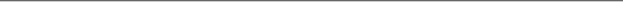 	2.  They speak Wolof in Senegal.	3.  People found Moai on Easter Island in Chile.	4.  They accepted checks in the United States until the credit card became more popular.	5.  Arguably, Benjamin Franklin or Tomas Edison invented electricity.C.  Answer the questions in Passive Voice:	1.  What cities are found in Chile?	2.  What crops are farmed in China?	3.  Where is Rome located?	4.  What currency is used in Bolivia?	5.  Is English spoken in Germany?	6.  Are credit cards accepted at Ripley?	7.  Are shrimp farmed or raised?	8.  When was the Internet invented?Tell me 3 things about a country you know about in passive voice.The Great Wall of ChinaThe Colosseum, Rome ItalyMachu Picchu, PeruThe Statue of Liberty, New York USAThe Eiffel Tower, Paris FranceCoffeeTeaRiceOatsCornShrimpSheepOystersMicrochipsCarsCattlePresentPast ParticiplePresentPast ParticiplePresentPast ParticipleFarmfarmed*Build*Speak*GrowCover*WriteManufactureDiscoverRecordRaise*Find*BeginOpenConstructFinishCloseAcceptDirectDesignUseComposeInventProduceCreate